Elizabethan Era: Theater LifeDay to Day Life:Communication, Performances, Beliefs, PopularityWho AttendedInterest, Audience, when people attendedWhat was it like?Appearance, FeelingCompared to present day theater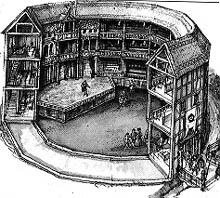 Day in the Life of an ActorLifestyle, ExpectationActivitiesSocial StatusPopular PlaywrightsPlaysTheatresVideo